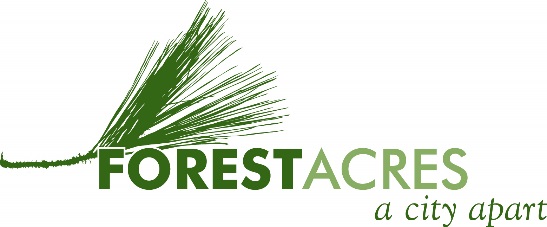 Building Permit Application							*a		